KEFRI/F/TSS/01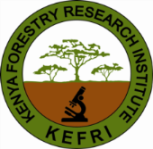 KM SYSTEM USAGE STATISTICSMonth (Month/Year)No. of Topic ViewsNo. of UpdatesNo. of File UploadsNo. of Users